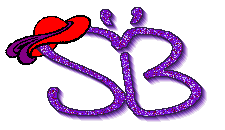 How to Order SB Business CardsOrder your SB chapter business cards at www.vistaprint.com 250 cards 
approximately  $10 plus shipping. 

 1. Go to Vista Print home page
2.  click on the "business" [top left side]
3. click on  FREE  business cards
4. right above your blank business card is a drop down box, click on it
5. choose beauty &Massage & Spa
6. the 1st page click on the purple butterflies design
7. now fill in the "text" blanks matching Queen Mum's card only use your own email address
8. See photo above that shows what your business card should look like